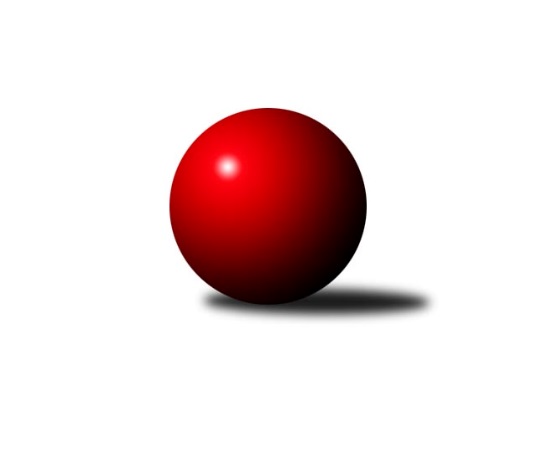 Č.5Ročník 2011/2012	19.5.2024 2. KLZ B 2011/2012Statistika 5. kolaTabulka družstev:		družstvo	záp	výh	rem	proh	skore	sety	průměr	body	plné	dorážka	chyby	1.	SK Baník Ratiškovice	4	4	0	0	25.0 : 7.0 	(54.0 : 42.0)	3121	8	2130	991	33.3	2.	TJ Lokomotiva Česká Třebová	5	4	0	1	24.5 : 15.5 	(69.5 : 50.5)	3121	8	2131	990	44.8	3.	KK Vyškov	5	3	1	1	25.5 : 14.5 	(63.0 : 57.0)	3125	7	2138	987	42.2	4.	KC Zlín	5	3	0	2	25.0 : 15.0 	(70.0 : 50.0)	3114	6	2112	1002	39.4	5.	KK Šumperk ˝B˝	4	2	1	1	16.0 : 16.0 	(48.5 : 47.5)	3059	5	2116	943	46.5	6.	TJ Sokol Luhačovice	5	2	0	3	17.0 : 23.0 	(58.5 : 61.5)	2968	4	2040	928	42.2	7.	KK PSJ Jihlava	4	1	0	3	13.0 : 19.0 	(42.5 : 53.5)	3111	2	2120	991	43.8	8.	KK Slovan Rosice	4	0	0	4	8.0 : 24.0 	(37.5 : 58.5)	3023	0	2096	927	54.5	9.	HKK Olomouc	4	0	0	4	6.0 : 26.0 	(36.5 : 59.5)	2986	0	2028	958	51.5Tabulka doma:		družstvo	záp	výh	rem	proh	skore	sety	průměr	body	maximum	minimum	1.	SK Baník Ratiškovice	2	2	0	0	13.0 : 3.0 	(27.5 : 20.5)	3148	4	3181	3115	2.	KC Zlín	2	2	0	0	12.0 : 4.0 	(31.0 : 17.0)	3122	4	3162	3081	3.	TJ Lokomotiva Česká Třebová	2	2	0	0	11.0 : 5.0 	(29.5 : 18.5)	3224	4	3269	3178	4.	KK Šumperk ˝B˝	3	2	0	1	12.0 : 12.0 	(36.0 : 36.0)	3000	4	3080	2934	5.	KK Vyškov	2	1	1	0	10.5 : 5.5 	(26.0 : 22.0)	3131	3	3198	3064	6.	TJ Sokol Luhačovice	3	1	0	2	9.0 : 15.0 	(36.0 : 36.0)	3089	2	3118	3041	7.	KK Slovan Rosice	1	0	0	1	1.0 : 7.0 	(9.5 : 14.5)	3070	0	3070	3070	8.	KK PSJ Jihlava	2	0	0	2	5.0 : 11.0 	(23.0 : 25.0)	3081	0	3100	3062	9.	HKK Olomouc	3	0	0	3	6.0 : 18.0 	(28.0 : 44.0)	2966	0	3065	2889Tabulka venku:		družstvo	záp	výh	rem	proh	skore	sety	průměr	body	maximum	minimum	1.	SK Baník Ratiškovice	2	2	0	0	12.0 : 4.0 	(26.5 : 21.5)	3108	4	3111	3104	2.	KK Vyškov	3	2	0	1	15.0 : 9.0 	(37.0 : 35.0)	3123	4	3210	3036	3.	TJ Lokomotiva Česká Třebová	3	2	0	1	13.5 : 10.5 	(40.0 : 32.0)	3087	4	3143	3039	4.	TJ Sokol Luhačovice	2	1	0	1	8.0 : 8.0 	(22.5 : 25.5)	2908	2	2928	2887	5.	KK PSJ Jihlava	2	1	0	1	8.0 : 8.0 	(19.5 : 28.5)	3127	2	3130	3123	6.	KC Zlín	3	1	0	2	13.0 : 11.0 	(39.0 : 33.0)	3112	2	3149	3085	7.	KK Šumperk ˝B˝	1	0	1	0	4.0 : 4.0 	(12.5 : 11.5)	3118	1	3118	3118	8.	HKK Olomouc	1	0	0	1	0.0 : 8.0 	(8.5 : 15.5)	3005	0	3005	3005	9.	KK Slovan Rosice	3	0	0	3	7.0 : 17.0 	(28.0 : 44.0)	3007	0	3102	2912Tabulka podzimní části:		družstvo	záp	výh	rem	proh	skore	sety	průměr	body	doma	venku	1.	SK Baník Ratiškovice	4	4	0	0	25.0 : 7.0 	(54.0 : 42.0)	3121	8 	2 	0 	0 	2 	0 	0	2.	TJ Lokomotiva Česká Třebová	5	4	0	1	24.5 : 15.5 	(69.5 : 50.5)	3121	8 	2 	0 	0 	2 	0 	1	3.	KK Vyškov	5	3	1	1	25.5 : 14.5 	(63.0 : 57.0)	3125	7 	1 	1 	0 	2 	0 	1	4.	KC Zlín	5	3	0	2	25.0 : 15.0 	(70.0 : 50.0)	3114	6 	2 	0 	0 	1 	0 	2	5.	KK Šumperk ˝B˝	4	2	1	1	16.0 : 16.0 	(48.5 : 47.5)	3059	5 	2 	0 	1 	0 	1 	0	6.	TJ Sokol Luhačovice	5	2	0	3	17.0 : 23.0 	(58.5 : 61.5)	2968	4 	1 	0 	2 	1 	0 	1	7.	KK PSJ Jihlava	4	1	0	3	13.0 : 19.0 	(42.5 : 53.5)	3111	2 	0 	0 	2 	1 	0 	1	8.	KK Slovan Rosice	4	0	0	4	8.0 : 24.0 	(37.5 : 58.5)	3023	0 	0 	0 	1 	0 	0 	3	9.	HKK Olomouc	4	0	0	4	6.0 : 26.0 	(36.5 : 59.5)	2986	0 	0 	0 	3 	0 	0 	1Tabulka jarní části:		družstvo	záp	výh	rem	proh	skore	sety	průměr	body	doma	venku	1.	KK Slovan Rosice	0	0	0	0	0.0 : 0.0 	(0.0 : 0.0)	0	0 	0 	0 	0 	0 	0 	0 	2.	KK Vyškov	0	0	0	0	0.0 : 0.0 	(0.0 : 0.0)	0	0 	0 	0 	0 	0 	0 	0 	3.	KC Zlín	0	0	0	0	0.0 : 0.0 	(0.0 : 0.0)	0	0 	0 	0 	0 	0 	0 	0 	4.	HKK Olomouc	0	0	0	0	0.0 : 0.0 	(0.0 : 0.0)	0	0 	0 	0 	0 	0 	0 	0 	5.	TJ Sokol Luhačovice	0	0	0	0	0.0 : 0.0 	(0.0 : 0.0)	0	0 	0 	0 	0 	0 	0 	0 	6.	SK Baník Ratiškovice	0	0	0	0	0.0 : 0.0 	(0.0 : 0.0)	0	0 	0 	0 	0 	0 	0 	0 	7.	KK PSJ Jihlava	0	0	0	0	0.0 : 0.0 	(0.0 : 0.0)	0	0 	0 	0 	0 	0 	0 	0 	8.	TJ Lokomotiva Česká Třebová	0	0	0	0	0.0 : 0.0 	(0.0 : 0.0)	0	0 	0 	0 	0 	0 	0 	0 	9.	KK Šumperk ˝B˝	0	0	0	0	0.0 : 0.0 	(0.0 : 0.0)	0	0 	0 	0 	0 	0 	0 	0 Zisk bodů pro družstvo:		jméno hráče	družstvo	body	zápasy	v %	dílčí body	sety	v %	1.	Lenka Pernikářová 	KK Vyškov 	5	/	5	(100%)	14.5	/	20	(73%)	2.	Ludmila Johnová 	TJ Lokomotiva Česká Třebová 	4.5	/	5	(90%)	16	/	20	(80%)	3.	Zdenka Svobodová 	TJ Sokol Luhačovice 	4	/	5	(80%)	14.5	/	20	(73%)	4.	Hana Rubišarová 	TJ Lokomotiva Česká Třebová 	4	/	5	(80%)	13.5	/	20	(68%)	5.	Dita Trochtová 	KC Zlín 	4	/	5	(80%)	12.5	/	20	(63%)	6.	Zuzana Štěrbová 	KK Vyškov 	4	/	5	(80%)	12	/	20	(60%)	7.	Milana Alánová 	KK Vyškov 	3.5	/	5	(70%)	11.5	/	20	(58%)	8.	Alena Kantnerová 	KC Zlín 	3	/	3	(100%)	9.5	/	12	(79%)	9.	Martina Zimáková 	KC Zlín 	3	/	3	(100%)	9	/	12	(75%)	10.	Šárka Dvořáková 	KK PSJ Jihlava 	3	/	3	(100%)	7	/	12	(58%)	11.	Marta Kuběnová 	KC Zlín 	3	/	4	(75%)	12	/	16	(75%)	12.	Jana Koplíková 	SK Baník Ratiškovice 	3	/	4	(75%)	11	/	16	(69%)	13.	Libuše Strachotová 	KK Šumperk ˝B˝ 	3	/	4	(75%)	11	/	16	(69%)	14.	Petra Klaudová 	KK Slovan Rosice 	3	/	4	(75%)	11	/	16	(69%)	15.	Lucie Trávníčková 	KK Vyškov 	3	/	4	(75%)	8.5	/	16	(53%)	16.	Hana Beranová 	SK Baník Ratiškovice 	3	/	4	(75%)	8	/	16	(50%)	17.	Jana Mačudová 	SK Baník Ratiškovice 	3	/	4	(75%)	8	/	16	(50%)	18.	Andrea Černochová 	TJ Sokol Luhačovice 	3	/	5	(60%)	11	/	20	(55%)	19.	Jana Vejmolová 	KK Vyškov 	3	/	5	(60%)	9	/	20	(45%)	20.	Lucie Oriňáková 	KC Zlín 	2	/	2	(100%)	6	/	8	(75%)	21.	Vladimíra Kobylková 	SK Baník Ratiškovice 	2	/	2	(100%)	5.5	/	8	(69%)	22.	Martina Konečná 	TJ Sokol Luhačovice 	2	/	3	(67%)	7.5	/	12	(63%)	23.	Dana Fišerová 	KK PSJ Jihlava 	2	/	3	(67%)	7	/	12	(58%)	24.	Marta Beranová 	SK Baník Ratiškovice 	2	/	3	(67%)	7	/	12	(58%)	25.	Alena Holcová 	TJ Lokomotiva Česká Třebová 	2	/	3	(67%)	7	/	12	(58%)	26.	Marie Kobylková 	SK Baník Ratiškovice 	2	/	3	(67%)	6	/	12	(50%)	27.	Petra Valíková 	KK PSJ Jihlava 	2	/	3	(67%)	5	/	12	(42%)	28.	Bedřiška Šrotová 	KK Šumperk ˝B˝ 	2	/	4	(50%)	10	/	16	(63%)	29.	Lenka Bružová 	KK Slovan Rosice 	2	/	4	(50%)	8.5	/	16	(53%)	30.	Kateřina Kolářová 	TJ Lokomotiva Česká Třebová 	2	/	4	(50%)	8	/	16	(50%)	31.	Olga Sedlářová 	KK Šumperk ˝B˝ 	2	/	4	(50%)	7.5	/	16	(47%)	32.	Marie Chmelíková 	HKK Olomouc 	2	/	4	(50%)	7	/	16	(44%)	33.	Ludmila Mederová 	KK Šumperk ˝B˝ 	2	/	4	(50%)	7	/	16	(44%)	34.	Lucie Kaucká 	TJ Lokomotiva Česká Třebová 	2	/	5	(40%)	10	/	20	(50%)	35.	Šárka Nováková 	KC Zlín 	2	/	5	(40%)	10	/	20	(50%)	36.	Hana Konečná 	TJ Sokol Luhačovice 	2	/	5	(40%)	7	/	20	(35%)	37.	Jaroslava Havranová 	HKK Olomouc 	1	/	1	(100%)	3	/	4	(75%)	38.	Renata Svobodová 	KK Slovan Rosice 	1	/	2	(50%)	3.5	/	8	(44%)	39.	Hana Kubáčková 	HKK Olomouc 	1	/	3	(33%)	6.5	/	12	(54%)	40.	Dagmar Opluštilová 	SK Baník Ratiškovice 	1	/	3	(33%)	5.5	/	12	(46%)	41.	Eva Doubková 	KK PSJ Jihlava 	1	/	3	(33%)	5	/	12	(42%)	42.	Margita Lexová 	KK PSJ Jihlava 	1	/	3	(33%)	5	/	12	(42%)	43.	Jana Mikulcová 	TJ Sokol Luhačovice 	1	/	3	(33%)	5	/	12	(42%)	44.	Ludmila Pančochová 	TJ Sokol Luhačovice 	1	/	4	(25%)	9	/	16	(56%)	45.	Eva Sedláková 	TJ Lokomotiva Česká Třebová 	1	/	4	(25%)	9	/	16	(56%)	46.	Hana Likavcová 	KK Šumperk ˝B˝ 	1	/	4	(25%)	8.5	/	16	(53%)	47.	Hana Malíšková 	HKK Olomouc 	1	/	4	(25%)	8.5	/	16	(53%)	48.	Lenka Menšíková 	KC Zlín 	1	/	4	(25%)	7	/	16	(44%)	49.	Šárka Vacková 	KK PSJ Jihlava 	1	/	4	(25%)	7	/	16	(44%)	50.	Monika Tilšerová 	KK Vyškov 	1	/	4	(25%)	6.5	/	16	(41%)	51.	Klára Pekařová 	TJ Lokomotiva Česká Třebová 	1	/	4	(25%)	6	/	16	(38%)	52.	Šárka Palková 	KK Slovan Rosice 	1	/	4	(25%)	6	/	16	(38%)	53.	Anna Kuběnová 	HKK Olomouc 	1	/	4	(25%)	5.5	/	16	(34%)	54.	Hana Veselá 	KK Slovan Rosice 	1	/	4	(25%)	5.5	/	16	(34%)	55.	Lenka Habrová 	KK PSJ Jihlava 	1	/	4	(25%)	5.5	/	16	(34%)	56.	Eliška Dokoupilová 	HKK Olomouc 	0	/	1	(0%)	2	/	4	(50%)	57.	Magda Winterová 	KK Slovan Rosice 	0	/	1	(0%)	1.5	/	4	(38%)	58.	Marie Hnilicová st. 	KC Zlín 	0	/	1	(0%)	0.5	/	4	(13%)	59.	Markéta Straková 	KK Šumperk ˝B˝ 	0	/	1	(0%)	0	/	4	(0%)	60.	Kateřina Kravicová 	KK Vyškov 	0	/	1	(0%)	0	/	4	(0%)	61.	Vladimíra Koláčková 	TJ Sokol Luhačovice 	0	/	2	(0%)	2	/	8	(25%)	62.	Marie Hnilicová 	KC Zlín 	0	/	2	(0%)	0.5	/	8	(6%)	63.	Eva Putnová 	KK Slovan Rosice 	0	/	2	(0%)	0.5	/	8	(6%)	64.	Anna Randová 	KK Šumperk ˝B˝ 	0	/	3	(0%)	4.5	/	12	(38%)	65.	Alena Machalíčková 	HKK Olomouc 	0	/	3	(0%)	1	/	12	(8%)	66.	Žaneta Pávková 	KK Slovan Rosice 	0	/	3	(0%)	1	/	12	(8%)	67.	Šárka Tögelová 	HKK Olomouc 	0	/	4	(0%)	3	/	16	(19%)Průměry na kuželnách:		kuželna	průměr	plné	dorážka	chyby	výkon na hráče	1.	TJ Lokomotiva Česká Třebová, 1-4	3168	2175	992	42.3	(528.0)	2.	KK Slovan Rosice, 1-4	3140	2166	974	50.5	(523.3)	3.	KK Vyškov, 1-4	3114	2128	986	40.3	(519.1)	4.	TJ Sokol Luhačovice, 1-4	3101	2108	992	37.3	(516.9)	5.	KK PSJ Jihlava, 1-4	3097	2116	980	49.0	(516.2)	6.	Ratíškovice, 1-4	3096	2085	1011	35.8	(516.1)	7.	KC Zlín, 1-4	3047	2070	977	42.8	(508.0)	8.	KK Šumperk, 1-4	3006	2072	933	47.5	(501.0)	9.	HKK Olomouc, 1-8	3002	2064	938	51.8	(500.4)Nejlepší výkony na kuželnách:TJ Lokomotiva Česká Třebová, 1-4TJ Lokomotiva Česká Třebová	3269	2. kolo	Klára Pekařová 	TJ Lokomotiva Česká Třebová	567	2. koloTJ Lokomotiva Česká Třebová	3178	4. kolo	Hana Rubišarová 	TJ Lokomotiva Česká Třebová	563	2. koloKK PSJ Jihlava	3123	2. kolo	Alena Holcová 	TJ Lokomotiva Česká Třebová	563	2. koloKK Slovan Rosice	3102	4. kolo	Lucie Kaucká 	TJ Lokomotiva Česká Třebová	556	4. kolo		. kolo	Ludmila Johnová 	TJ Lokomotiva Česká Třebová	552	4. kolo		. kolo	Ludmila Johnová 	TJ Lokomotiva Česká Třebová	551	2. kolo		. kolo	Hana Veselá 	KK Slovan Rosice	532	4. kolo		. kolo	Petra Klaudová 	KK Slovan Rosice	531	4. kolo		. kolo	Lenka Bružová 	KK Slovan Rosice	531	4. kolo		. kolo	Margita Lexová 	KK PSJ Jihlava	528	2. koloKK Slovan Rosice, 1-4KK Vyškov	3210	3. kolo	Jana Vejmolová 	KK Vyškov	569	3. koloKK Slovan Rosice	3070	3. kolo	Lenka Pernikářová 	KK Vyškov	561	3. kolo		. kolo	Petra Klaudová 	KK Slovan Rosice	561	3. kolo		. kolo	Lucie Trávníčková 	KK Vyškov	547	3. kolo		. kolo	Zuzana Štěrbová 	KK Vyškov	543	3. kolo		. kolo	Šárka Palková 	KK Slovan Rosice	539	3. kolo		. kolo	Milana Alánová 	KK Vyškov	515	3. kolo		. kolo	Žaneta Pávková 	KK Slovan Rosice	507	3. kolo		. kolo	Lenka Bružová 	KK Slovan Rosice	499	3. kolo		. kolo	Hana Veselá 	KK Slovan Rosice	496	3. koloKK Vyškov, 1-4KK Vyškov	3198	5. kolo	Hana Likavcová 	KK Šumperk ˝B˝	572	2. koloKK Šumperk ˝B˝	3118	2. kolo	Lenka Pernikářová 	KK Vyškov	564	5. koloTJ Lokomotiva Česká Třebová	3079	5. kolo	Zuzana Štěrbová 	KK Vyškov	551	5. koloKK Vyškov	3064	2. kolo	Kateřina Kolářová 	TJ Lokomotiva Česká Třebová	549	5. kolo		. kolo	Lucie Trávníčková 	KK Vyškov	549	5. kolo		. kolo	Libuše Strachotová 	KK Šumperk ˝B˝	536	2. kolo		. kolo	Milana Alánová 	KK Vyškov	531	5. kolo		. kolo	Ludmila Johnová 	TJ Lokomotiva Česká Třebová	531	5. kolo		. kolo	Lenka Pernikářová 	KK Vyškov	529	2. kolo		. kolo	Zuzana Štěrbová 	KK Vyškov	528	2. koloTJ Sokol Luhačovice, 1-4KK PSJ Jihlava	3130	4. kolo	Zdenka Svobodová 	TJ Sokol Luhačovice	577	1. koloTJ Sokol Luhačovice	3118	1. kolo	Alena Kantnerová 	KC Zlín	569	1. koloSK Baník Ratiškovice	3111	2. kolo	Šárka Dvořáková 	KK PSJ Jihlava	563	4. koloTJ Sokol Luhačovice	3108	4. kolo	Lucie Oriňáková 	KC Zlín	560	1. koloKC Zlín	3101	1. kolo	Andrea Černochová 	TJ Sokol Luhačovice	547	2. koloTJ Sokol Luhačovice	3041	2. kolo	Lenka Habrová 	KK PSJ Jihlava	538	4. kolo		. kolo	Andrea Černochová 	TJ Sokol Luhačovice	538	4. kolo		. kolo	Jana Mačudová 	SK Baník Ratiškovice	537	2. kolo		. kolo	Ludmila Pančochová 	TJ Sokol Luhačovice	533	1. kolo		. kolo	Zdenka Svobodová 	TJ Sokol Luhačovice	531	4. koloKK PSJ Jihlava, 1-4KK Vyškov	3122	1. kolo	Šárka Vacková 	KK PSJ Jihlava	602	5. koloSK Baník Ratiškovice	3104	5. kolo	Lenka Pernikářová 	KK Vyškov	553	1. koloKK PSJ Jihlava	3100	5. kolo	Marta Beranová 	SK Baník Ratiškovice	545	5. koloKK PSJ Jihlava	3062	1. kolo	Jana Vejmolová 	KK Vyškov	540	1. kolo		. kolo	Margita Lexová 	KK PSJ Jihlava	533	1. kolo		. kolo	Šárka Vacková 	KK PSJ Jihlava	532	1. kolo		. kolo	Zuzana Štěrbová 	KK Vyškov	527	1. kolo		. kolo	Hana Beranová 	SK Baník Ratiškovice	527	5. kolo		. kolo	Eva Doubková 	KK PSJ Jihlava	523	1. kolo		. kolo	Milana Alánová 	KK Vyškov	522	1. koloRatíškovice, 1-4SK Baník Ratiškovice	3181	3. kolo	Marta Kuběnová 	KC Zlín	552	3. koloSK Baník Ratiškovice	3115	4. kolo	Martina Zimáková 	KC Zlín	551	3. koloKC Zlín	3085	3. kolo	Jana Koplíková 	SK Baník Ratiškovice	549	3. koloHKK Olomouc	3005	4. kolo	Dagmar Opluštilová 	SK Baník Ratiškovice	545	3. kolo		. kolo	Marta Beranová 	SK Baník Ratiškovice	539	3. kolo		. kolo	Jana Mačudová 	SK Baník Ratiškovice	535	4. kolo		. kolo	Jana Mačudová 	SK Baník Ratiškovice	531	3. kolo		. kolo	Marie Kobylková 	SK Baník Ratiškovice	529	3. kolo		. kolo	Hana Beranová 	SK Baník Ratiškovice	529	4. kolo		. kolo	Dagmar Opluštilová 	SK Baník Ratiškovice	519	4. koloKC Zlín, 1-4KC Zlín	3162	2. kolo	Dita Trochtová 	KC Zlín	552	2. koloKC Zlín	3081	4. kolo	Martina Zimáková 	KC Zlín	541	2. koloKK Vyškov	3036	4. kolo	Martina Zimáková 	KC Zlín	540	4. koloKK Slovan Rosice	2912	2. kolo	Marta Kuběnová 	KC Zlín	534	2. kolo		. kolo	Dita Trochtová 	KC Zlín	529	4. kolo		. kolo	Alena Kantnerová 	KC Zlín	523	4. kolo		. kolo	Lenka Pernikářová 	KK Vyškov	523	4. kolo		. kolo	Lucie Oriňáková 	KC Zlín	520	2. kolo		. kolo	Petra Klaudová 	KK Slovan Rosice	518	2. kolo		. kolo	Zuzana Štěrbová 	KK Vyškov	509	4. koloKK Šumperk, 1-4TJ Lokomotiva Česká Třebová	3143	3. kolo	Hana Veselá 	KK Slovan Rosice	556	1. koloKK Šumperk ˝B˝	3080	1. kolo	Ludmila Johnová 	TJ Lokomotiva Česká Třebová	555	3. koloKK Slovan Rosice	3006	1. kolo	Libuše Strachotová 	KK Šumperk ˝B˝	542	1. koloKK Šumperk ˝B˝	2986	5. kolo	Hana Rubišarová 	TJ Lokomotiva Česká Třebová	538	3. koloKK Šumperk ˝B˝	2934	3. kolo	Bedřiška Šrotová 	KK Šumperk ˝B˝	531	1. koloTJ Sokol Luhačovice	2887	5. kolo	Hana Likavcová 	KK Šumperk ˝B˝	523	1. kolo		. kolo	Kateřina Kolářová 	TJ Lokomotiva Česká Třebová	521	3. kolo		. kolo	Lenka Bružová 	KK Slovan Rosice	521	1. kolo		. kolo	Libuše Strachotová 	KK Šumperk ˝B˝	515	5. kolo		. kolo	Olga Sedlářová 	KK Šumperk ˝B˝	514	5. koloHKK Olomouc, 1-8KC Zlín	3149	5. kolo	Martina Zimáková 	KC Zlín	563	5. koloHKK Olomouc	3065	5. kolo	Alena Kantnerová 	KC Zlín	551	5. koloTJ Lokomotiva Česká Třebová	3039	1. kolo	Jaroslava Havranová 	HKK Olomouc	547	5. koloHKK Olomouc	2944	1. kolo	Ludmila Johnová 	TJ Lokomotiva Česká Třebová	547	1. koloTJ Sokol Luhačovice	2928	3. kolo	Anna Kuběnová 	HKK Olomouc	542	5. koloHKK Olomouc	2889	3. kolo	Marie Chmelíková 	HKK Olomouc	524	1. kolo		. kolo	Hana Malíšková 	HKK Olomouc	524	3. kolo		. kolo	Lucie Kaucká 	TJ Lokomotiva Česká Třebová	522	1. kolo		. kolo	Marta Kuběnová 	KC Zlín	517	5. kolo		. kolo	Zdenka Svobodová 	TJ Sokol Luhačovice	515	3. koloČetnost výsledků:	8.0 : 0.0	1x	7.0 : 1.0	1x	6.5 : 1.5	1x	6.0 : 2.0	2x	5.0 : 3.0	5x	4.0 : 4.0	1x	3.0 : 5.0	2x	2.0 : 6.0	4x	1.0 : 7.0	3x